配布用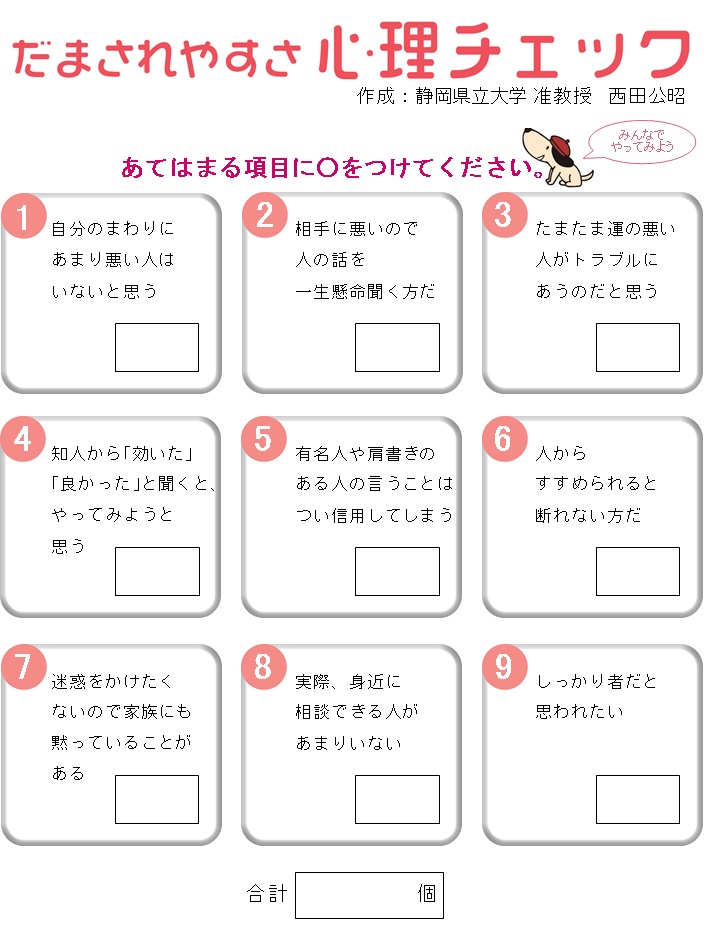 講師手持ち資料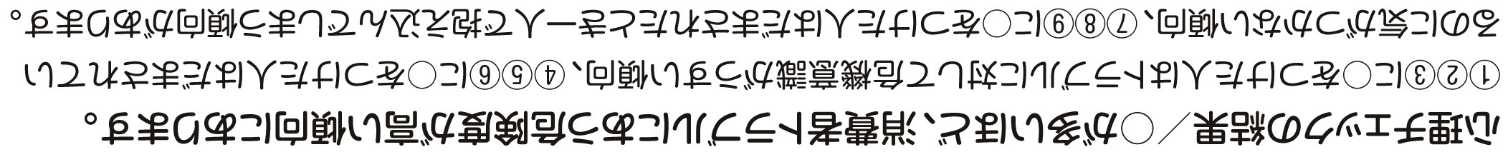 